Title of the presentation (Calibri bold 18 pt)Author 1, ----- 2, ----- (Calibri Regular 12 pt)1 Affiliation, 2 -----  (Calibri Regular 12 pt)AbstractAaaaaaaaaaaaaaaaa.AaaaaaaaaaaaaaaaaAaaaaaaaaaaaaaaaaAaaaaaaaaaaaaaaaaAaaaaaaaaaaaaaaaaAaaaaaaaaaaaaaaaaAaaaaaaaaaaaaaaaAaaaaaaaaaaaaaaaaAaaaaaaaaaaaaaaaaAaaaaaaaaaaaaaaaaAaaaaaaaaaaaaAaaaaaaaaaaaaaaaa.AaaaaaaaaaaaaaaaaAaaaaaaaaaaaaaaaaAaaaaaaaaaaaaaaaaAaaaaaaaaaaaaaaaaAaaaaaaaaaaaaaaaaAaaaaaaaaaaaaaaaAaaaaaaaaaaaaaaaa.AaaaaaaaaaaaaaaaaAaaaaaaaaaaaaaaaaAaaaaaaaaaaAaaaaaaaaaaaaaaaa.AaaaaaaaaaaaaaaaaAaaaaaaaaaaaaaaaaAaaaaaaaaaaaaaaaaAaaaaaaaaaaaaaaaaAaaaaaaaaaaaaaaaaAaaaaaaaaaaaaaaaAaaaaaaaaaaaaaaaa.AaaaaaaaaaaaaaaaaAaaaaaaaaaaaaaaaaAaaaaaaaaaaaaAaaaaaaaaaaaaaaaa.AaaaaaaaaaaaaaaaaAaaaaaaaaaaaaaaaaAaaaaaaaaaaaaaaaaAaaaaaaaaaaaaaaaaAaaaaaaaaaaaaaaaaAaaaaaaaaaaaaaaaAaaaaaaaaaaaaaaaa.AaaaaaaaaaaaaaaaaAaaaaaaaaaaaaaaaaAaaaaaaaAaaaaaaaaaaaaaaaa.AaaaaaaaaaaaaaaaaAaaaaaaaaaaaaaaaaAaaaaaaaaaaaaaaaaAaaaaaaaaaaaaaaaaAaaaaaaaaaaaaaaaaAaaaaaaaaaaaaaaaAaaaaaaaaaaaaaaaa.AaaaaaaaaaaaaaaaaAaaaaaaaaaaaaaaaaAaaaaaaaaaaaaaaaaaaaaAaaaaaaaaaaaaaaaaAaaaaaaaaaaaaaaaAaaaaaaaaaaaaaaaa.AaaaaaaaaaaaaaaaaAaaaaaaaaaaaaaaaaAaaaaaaaaaaaa.AaaaaaaaaaaaaaaaAaaaaaaaaaaaaaaaa.AaaaaaaaaaaaaaaaaAaaaaaaaaaaaaaaaaAaaaaaaaaaaaaaaaaaaaaAaaaaaaaaaaaaaaaaAaaaaaaaaaaaaaaaAaaaaaaaaaaaaaaaa.AaaaaaaaaaaaaaaaaAaaaaaaaaaaaaaaaaAaaaaaaaaaaaAaaaaaaaaaaaaaaaAaaaaaaaaaaaaaaaa.AaaaaaaaaaaaaaaaaAaaaaaaaaaaaaaaaaAaaaaaaaaaaaaaaaaaaaaAaaaaaaaaaaaaaaaaAaaaaaaaaaaaaaaaAaaaaaaaaaaaaaaaa.Aaaaaaaaaaaaaaaa (Times New Roman regular 10pt ).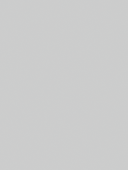 Notice to contributorsPaper size: A4 (210×297mm), Please do not exceed one page.The top and bottom margin: 25 mm, right and left: 25 mm.Title: Calibri bold 18 pt, centered.Author and affiliation: Calibri regular 12 pt, centered.Abstract: Times New Roman regular 10 ptFigure size: Please do not exceed 1MB.Reference:[1] AAAAAAAAAAAAAAAAA (Times New Roman regular 10 pt )[2] BBBBBBBBBBBBBBBBB[3] CCCCCCCCCCCCCCCCCCCC